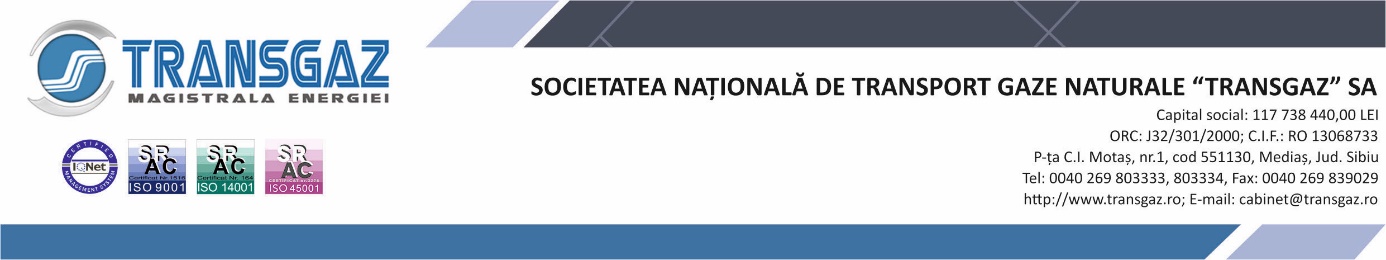 CERERE - TIP
RECLAMAŢIE ADMINISTRATIVĂ – NERESPECTARE TERMEN
Denumirea autorităţii/instituţiei publice/persoană fizică ....................................................................................
Sediul/Adresa .......................................................................................................................................................................
Data ..........................................................................................................................................................................................
Stimate domnule/Stimata doamna ............................................................................................................................,
Prin prezenta formulez o reclamaţie administrativă, conform Legii nr. 544/2001 privind liberul acces la informaţiile de interes public, întrucât la cererea nr. .......... din data de ......................... nu am primit informaţiile solicitate în termenul legal, stabilit de lege. Documentele de interes public solicitate erau următoarele: ............................................................................................................................................
Documentele solicitate se încadrează în categoria informaţiilor de interes public, din următoarele considerente: ........................................................................................................................................................................
Prin prezenta solicit revenirea asupra deciziei de a nu primi informaţiile de interes public solicitate în scris/în format electronic, considerând ca dreptul meu la informaţie, conform legii, a fost lezat.
Vă mulțumesc pentru solicitudine,
................................................
(semnătura petentului)
Numele şi prenumele petentului ..................................................................................................................................
Adresa .....................................................................................................................................................................................
Telefon ............................................................
Fax ....................................................................